附件3：会场路线指引（一）机场出发东北大学国际学术交流中心乘车路线：（1）打车，车费约65元。全程约30分钟，高峰时段50分钟。（2）乘机场巴士2号线，桃仙机场上车，至马路湾站下车；转乘287路/247路，马路湾站上车，市第六医院站下车；转乘预备役号专线/244路，市第六医院站上车，交通安全教育学校站下车。步行至东北大学国际学术交流中心。全程约1小时40分钟至锦江都城酒店乘车路线：（1）打车，车费约70元。全程约30分钟，高峰时段1小时。（2）乘机场巴士2号线，桃仙机场上车，至马路湾站下车；转乘188路，马路湾站上车，沈阳音乐学院站下车；步行至锦江都城酒店。全程约1小时20分钟（二）沈阳站出发至东北大学国际学术交流中心乘车路线：（1）东广场出站打车，车费约18元。全程约20分钟，高峰时段30分钟。（2）西广场出站乘预备役号专线，兴工街北三路站上车，至东北大学南门站下车，步行至东北大学国际学术交流中心，全程约50分钟。至锦江都城酒店乘车路线：（1）打车，车费约17元。全程约30分钟，高峰时段1小时。（2）乘225路，沈阳站南站上车，至展览馆站下车，步行至锦江都城酒店，全程约45分钟。（三）沈阳北站出发至东北大学国际学术交流中心乘车路线：（1）打车，车费约25元。全程约30分钟，高峰时段45分钟。（2）乘244路，沈阳北站上车，交通安全教育学校站下车，步行至东北大学国际学术交流中心，全程约1小时10分钟。至锦江都城酒店乘车路线：（1）打车，车费约22元。全程约20分钟，高峰时段40分钟。（2）乘地铁2号线，沈阳北站站上车，至工业展览馆站C口出站， 步行至锦江都城酒店，全程约35分钟。（四）沈阳南站出发1、至东北大学国际学术交流中心乘车路线：打车，车费约40元。全程约35分钟。至锦江都城酒店乘车路线：打车，车费约45元。全程约35分钟，高峰时段50分钟。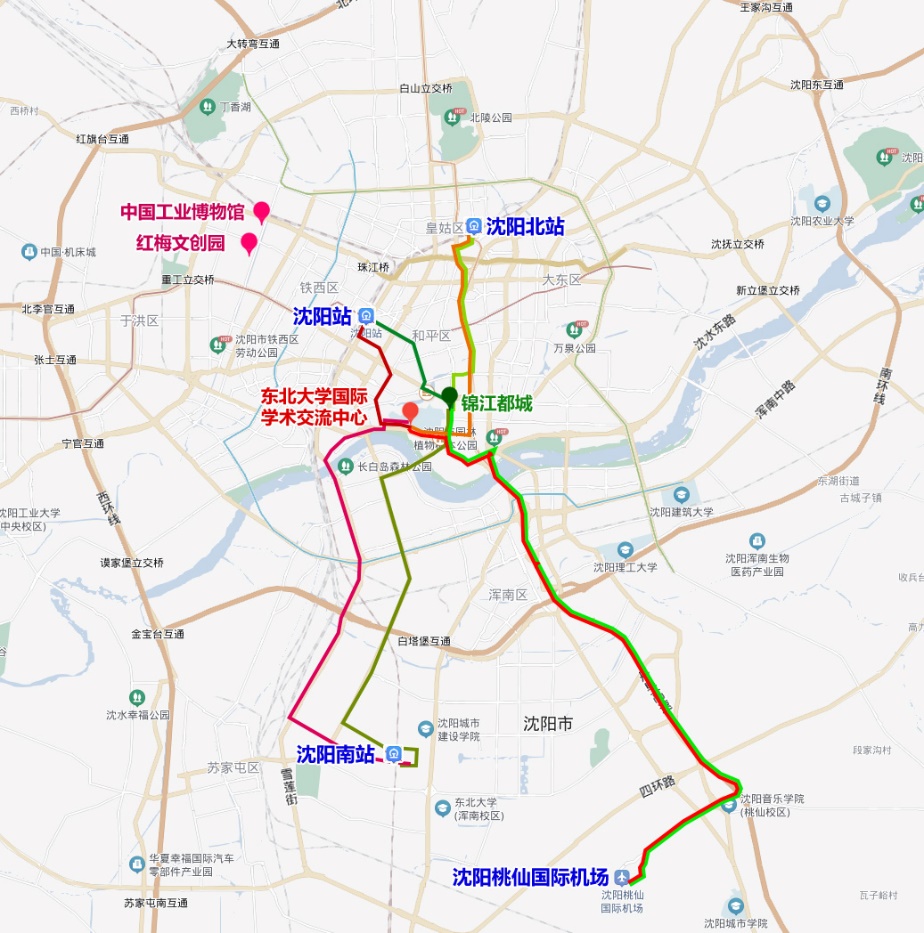 